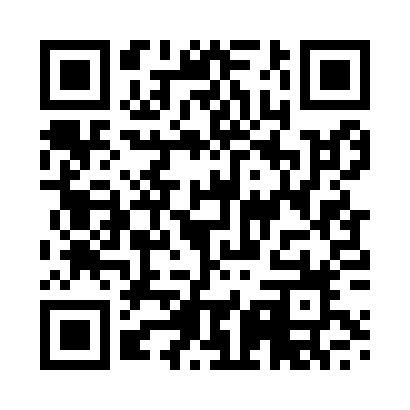 Prayer times for Bagram, AfghanistanWed 1 May 2024 - Fri 31 May 2024High Latitude Method: NonePrayer Calculation Method: University of Islamic SciencesAsar Calculation Method: ShafiPrayer times provided by https://www.salahtimes.comDateDayFajrSunriseDhuhrAsrMaghribIsha1Wed3:285:0211:503:346:398:122Thu3:275:0111:503:346:398:143Fri3:265:0011:503:346:408:154Sat3:244:5911:503:346:418:165Sun3:234:5811:503:346:428:176Mon3:224:5711:503:356:438:187Tue3:204:5611:503:356:438:198Wed3:194:5511:493:356:448:219Thu3:184:5411:493:356:458:2210Fri3:174:5311:493:356:468:2311Sat3:154:5311:493:356:478:2412Sun3:144:5211:493:356:478:2513Mon3:134:5111:493:356:488:2614Tue3:124:5011:493:356:498:2715Wed3:114:4911:493:356:508:2916Thu3:104:4911:493:366:508:3017Fri3:094:4811:493:366:518:3118Sat3:084:4711:493:366:528:3219Sun3:074:4711:503:366:538:3320Mon3:064:4611:503:366:538:3421Tue3:054:4511:503:366:548:3522Wed3:044:4511:503:366:558:3623Thu3:034:4411:503:376:568:3724Fri3:024:4411:503:376:568:3825Sat3:014:4311:503:376:578:3926Sun3:004:4311:503:376:588:4027Mon3:004:4211:503:376:588:4128Tue2:594:4211:503:376:598:4229Wed2:584:4111:503:387:008:4330Thu2:574:4111:513:387:008:4431Fri2:574:4111:513:387:018:45